11 марта 22 года - «135 лет со дня рождения Алеся Гаруна (1887-1920), белорусского писателя, настоящее имя — Алекса́ндр Влади́мирович Пруши́нский.Родился Алесь 11 марта 1887 года в фольварке Новый Двор (ныне в черте Минска) в пролетарской католической семье. В пять лет научился читать по-русски и по-польски, в семь пошёл учиться в приходское училище, а потом — в Минскую школу ремесленных учеников, где проявился его талант краснодеревщика. В 1902 году окончил учёбу и получил квалификацию мастера-столяра. Некоторое время работал в мастерских и на предприятиях Минска. В последние годы жизни Гарун тяжело болел туберкулёзом. Ему приходилось писать в постели, так как сидеть за столом было тяжело. Близкие друзья уговорили поэта бросить работу и поехать лечиться за границу.Алесь Гарун умер 20 июля 1920 года и был похоронен на Раковицком кладбище в Кракове, ПольшаТворчество.Сборник лирики «Матчын дар» (Минск, 1918) создавался в Сибири. Состоит из трёх разделов («Роднаму краю», «На чужыне», «Праявы роднага»). Тематика сборника: духовные устремления личности, неутомимой в познании правды, судьба Родины и её народа. Лирический герой осмысляет собственный жребий в контексте его предначертанности, покорности и протеста против неё.В стихотворениях сборника отражены различные мотивы. Распутье в жизни героя и однозначность христианско-духовного выбора («На смерць», «Ноч», «Хрыстос нарадзіўся! Хрыстос нарадзіўся!..», «Навука».). Герой желает одиночества, противится недоле, тоскует по родной земле; явления природы оттеняют его смятение («Літанне Адзіноце», «Слабасці», «Восень», «Журба»). Литературно-эстетические мотивы: истоки и перспективы литературного творчества, относительность представлений о приемлимой жизни («Людзям», «Паэту», «Эх, сягоння ў гэту ночку…», «Думкі — дыяменты, краскі жыцця…», «Матчын дар», «Жыццё»). Патриотические мотивы: восторги и грёзы о родном крае, стремление восславить его («Роднаму краю», «Начныя думкі»), надежды на «пробуждение» к лучшей жизни («Як надарыцца мінута…», «Мілая, родная старонка-маці!..», «Хай не льюцца дажджы цёмна-хмарныя…»), заброшенность и моментная безнадежность («Ваўкалакі», «Мае думкі»), обличение противников белорусского возрождения («Юдам»), язык — условие сохранения нации («Ты, мой брат, каго зваць Беларусам…», «Песня-звон»).Представлена проблема познания и постижимости мира, перехода одной экзистенционной формы в другую (стихотворения «Nocturno», «Адбітак», «Як ліст вярбінкі маладой…», «Нязнаны госць», «Ідуць гады»).Гарун известен, кроме того, как автор пьес для детского театра, в которых, по мнению критики, проявил исключительно тонкое понимание детской души. («Жывыя казкі для дзіцячага тэатру» 1920)Проза Алеся Гаруна преимущественно выходила под псевдонимом І. Жывіца. (Живица — девичья фамилия его матери.)В публицистике осуждал национальную и земельную политику большевиков, нерешительность и «анахроничность» Рады БНР, польский шовинизм. Автор антивоенных стихотворений.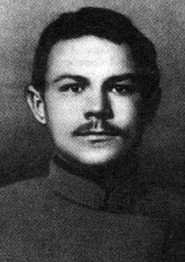 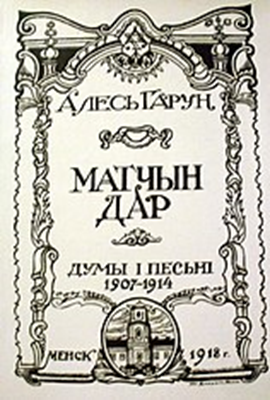 